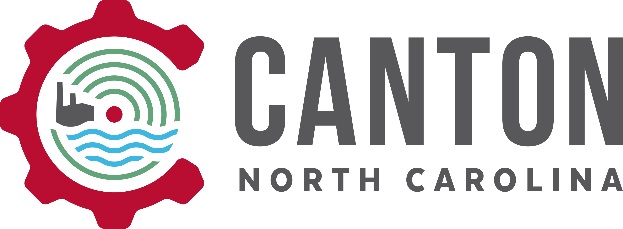 MAYOR AND BOARD AGENDAA Regularly Scheduled meeting of theMayor and Board of Aldermen/womenTown of Canton, North Carolina, will be held onThursday, October 24th, 2019 at 6:30 PM in theWalter Clark Board Chambers_____________________________________________A.   Call to Order:B.    Roll Call:C.    Invocation/Pledge of AllegianceD.    Approval of Minutes from October 10, 2019E.    Communication from the MayorF.    Aldermen/women CommentsG.    Public CommentsH.    Reports from the Manager:         1. Cash Report       2.  Updates I.    Old Business      1.  Picking in the Armory   J.    New Business1.  K.    Closed Session:  Pursuant to N.C.G.S. §143-318.11 (a)(1)L.   Next Regularly Scheduled meeting will be held November 14th, 2019 at 6:30 p.m. in the        Walter Clark Board Chambers.M.    Adjournment  